Equal Opportunities Monitoring Form  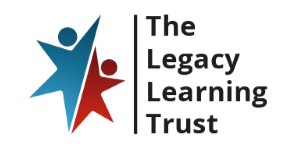 In accordance with our policy on equal opportunities in employment, The Legacy Learning Trust will provide equal opportunities to any employee or job applicant and will not discriminate either directly or indirectly because of race, sex, sexual orientation, gender reassignment, religion or belief, marital or civil partnership status, age, disability, or pregnancy and maternity. In order to assess how successful this policy is we have set up a system of monitoring all job applications. We also monitor equality data in relation to our employees. The completion of this form and questionnaire is entirely voluntary. However, it will assist the Trust in carrying out this monitoring. We would therefore be grateful if you would complete the questions on this form.  We have asked for your name to enable us to monitor applications at shortlisting and appointment stage. If you are appointed to a role in the Trust we will retain this information, again for monitoring purposes. All information will be treated in confidence and will not be seen by staff directly involved in the appointment. The questionnaire will be detached from your application form, stored separately and used only to provide statistics for monitoring purposes.  Thank you for your assistance Ethnicity  Disability  To make positive changes, The Legacy Learning Trust wants to address the different barriers faced by disabled people.  What do we mean when we say disability? Do you have a physical or mental impairment? Is it long term? Does this make it difficult for you to do the things that most people do on a fairly regular and frequent basis? If you would like to discuss your response, or are unsure of the types of reasonable adjustment that might be possible, please contact your manager who is trained to help and support you. Gender  Gender identity Sexual orientation Monitoring sexual orientation in our staff and in our recruits is a significant step towards acknowledging gay, lesbian and bi sexual staff within [insert school/academy name]. We seek to become an exemplar employer and make sure our processes and practices are fair to all staff. However we recognise you may not wish to provide this information. Age monitoring What is your Date of Birth?  --/--/---- Religion and belief Below is a list of religions that are the most commonly found in Britain. They are listed in alphabetical order.  Legal marital or same sex status? Please complete ALL sections as requested.  Please complete ALL sections as requested.  PERSONAL DETAILS  PERSONAL DETAILS  POST APPLIED FOR: Last Name:  First name(s) How would you describe yourself? Choose ONE section from A to E, and then tick the appropriate box A  	Asian or Asian British   Bangladeshi   Indian   Pakistani   Any other Asian background, please write in box ......................B  Black/African/Caribbean or Black British   African   Caribbean   Any other Black background, please write in box ....................... C  Mixed/Multiple Ethnic Groups  White and Asian  White and Black AfricanMixed/Multiple Ethnic Groups  White and Asian  White and Black AfricanMixed/Multiple Ethnic Groups  White and Asian  White and Black African White and Black Caribbean  Any other Mixed background, please write ......................  White and Black Caribbean  Any other Mixed background, please write ...................... D D Other Ethnic Group  Arab  Any other Ethnic Group, please write....................... Other Ethnic Group  Arab  Any other Ethnic Group, please write....................... E  E  Chinese and other ethnic groups  Chinese  Any other, please write....................... Chinese and other ethnic groups  Chinese  Any other, please write....................... F G  F G  White  British/ English/Northern Irish/Scottish/ Welsh  Gypsy or Irish Traveller Irish  Any other White background, please write ...................... White  British/ English/Northern Irish/Scottish/ Welsh  Gypsy or Irish Traveller Irish  Any other White background, please write ...................... F G  F G   Prefer not to say Do you consider yourself to have a disability or a long-term health condition?   	 Yes  	 No What is the effect or impact of your disability or health condition? Do you consider yourself to have a disability or a long-term health condition?   	 Yes  	 No What is the effect or impact of your disability or health condition? Do you consider yourself to have a disability or a long-term health condition?   	 Yes  	 No What is the effect or impact of your disability or health condition?  Prefer not to say Which of the following best describes your gender?  	 Male 	  Female 	  Prefer not to say  	 Own term: _________________ Do you identify as transgender/transsexual?  	 Yes  	 No  	 Prefer not to say  	 Own term: _________________ Which of the following best describes your sexual orientation?   Bi/bisexual   Gay / Lesbian   Heterosexual / Straight   Other ____________________ Which of the following best describes your sexual orientation?   Bi/bisexual   Gay / Lesbian   Heterosexual / Straight   Other ____________________ Which of the following best describes your sexual orientation?   Bi/bisexual   Gay / Lesbian   Heterosexual / Straight   Other ____________________  Prefer not to say Please tick the box that best describes you:   Buddhist   Christian (including Church of England, Catholic, Protestant and all other Christian  	denominations)   Hindu   Jewish   Muslim   Sikh   Other Religion or Belief (please state) ............................    No Religion    Prefer not to say  	 Single  	 Single  	 Single  Married  Married, same-sex partner  Civil partnership 	  Other(please state) ............................   Prefer not to say  Married  Married, same-sex partner  Civil partnership 	  Other(please state) ............................   Prefer not to say I hereby give my consent to The Legacy Learning Trust processing the special categories of data supplied in this form for the purposes of monitoring data and diversity statistics, recruitment and selection, and as set out in the Workforce Privacy Notice. I hereby give my consent to The Legacy Learning Trust processing the special categories of data supplied in this form for the purposes of monitoring data and diversity statistics, recruitment and selection, and as set out in the Workforce Privacy Notice. Applicant’s signature Date 